Муниципальное автономное учреждение  дополнительного образования«Дворец пионеров и школьников г. Орска»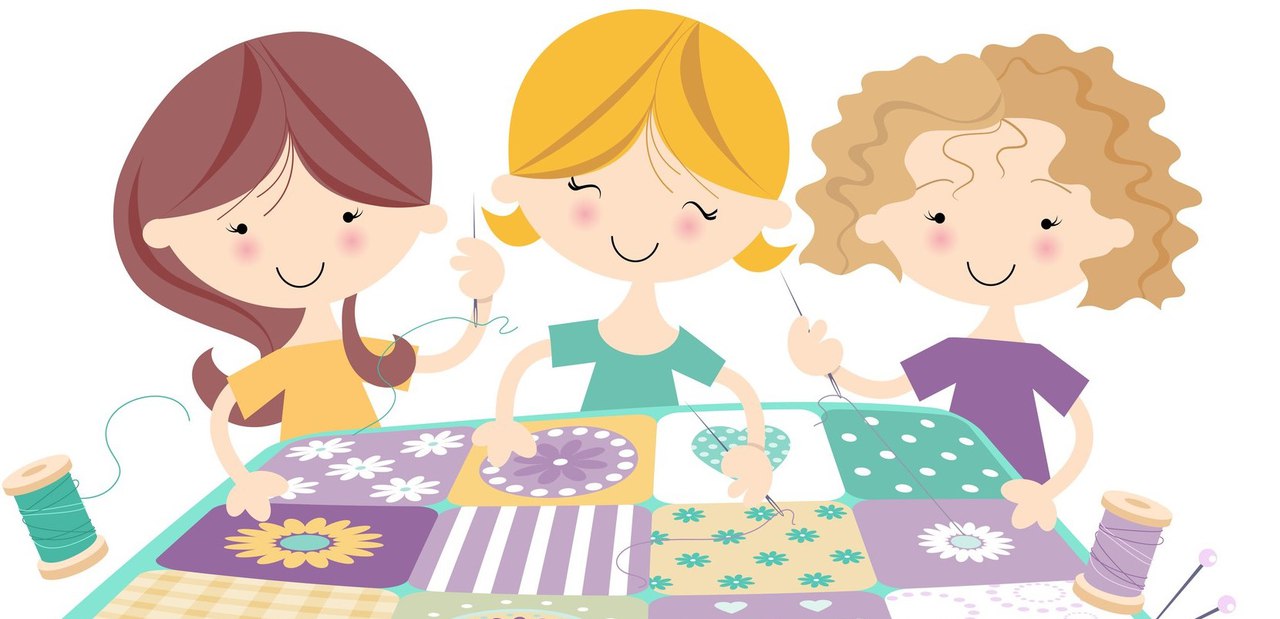 Тестовые задания к  программе «Креативное рукоделие»Автор - составитель:Дериенко Татьяна Сергеевна,педагог дополнительного образования,д/о  «Креативное рукоделие»Орск 2018Тест по программе «Креативное Рукоделие»1 год обучения1.Какие инструменты и материалы нужны для бисероплетения?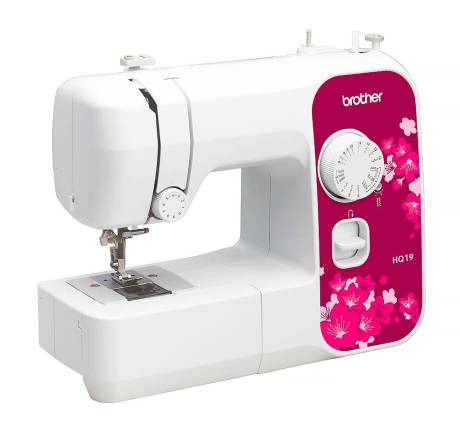 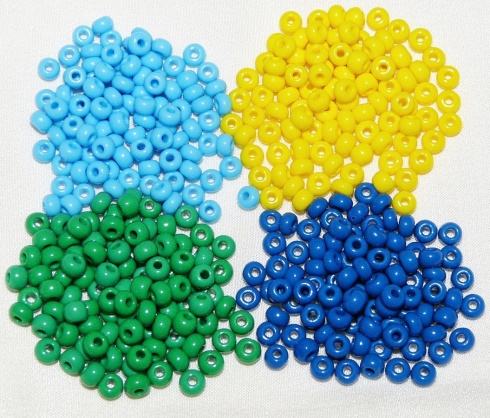 А            Б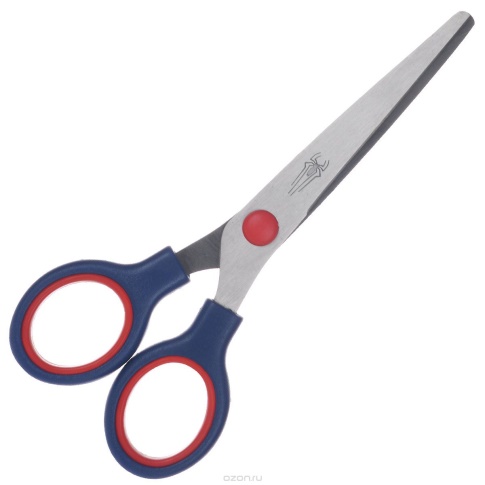 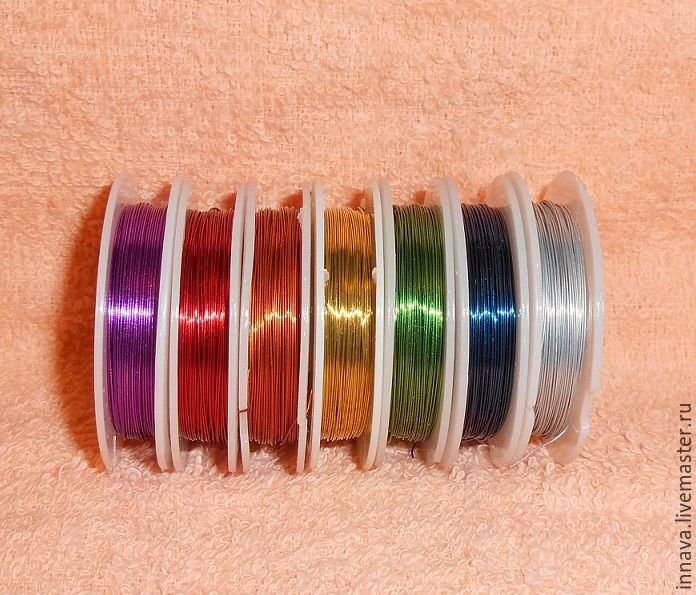 В ГОтвет:__________________________2.Какое плетение использовалось при создании этой поделки?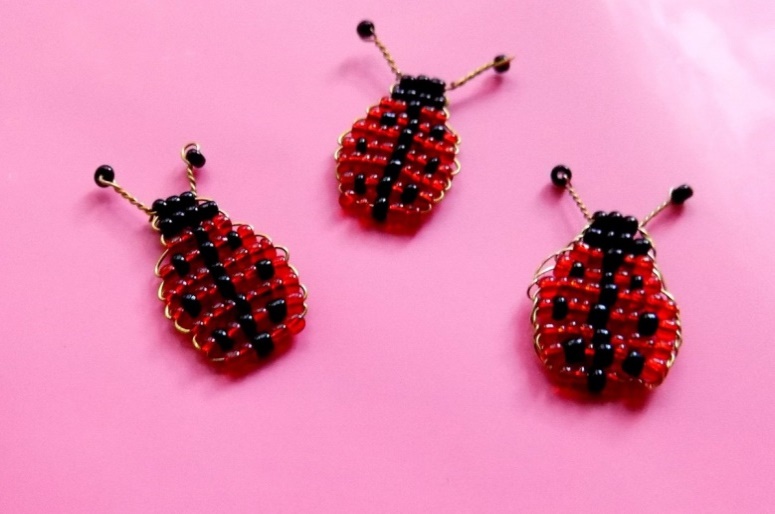   А) Параллельное низание  Б) Игольчатое плетение  В) Плетение навстречу  Г) Плетение петлямиОтвет:______________________3. Соотнеси картинку и технику плетения.А) Плетение петлями              Б) Инкрустация бисеромВ) Параллельное низание       Г) Игольчатое плетение1       2 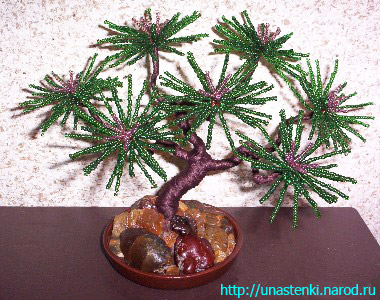 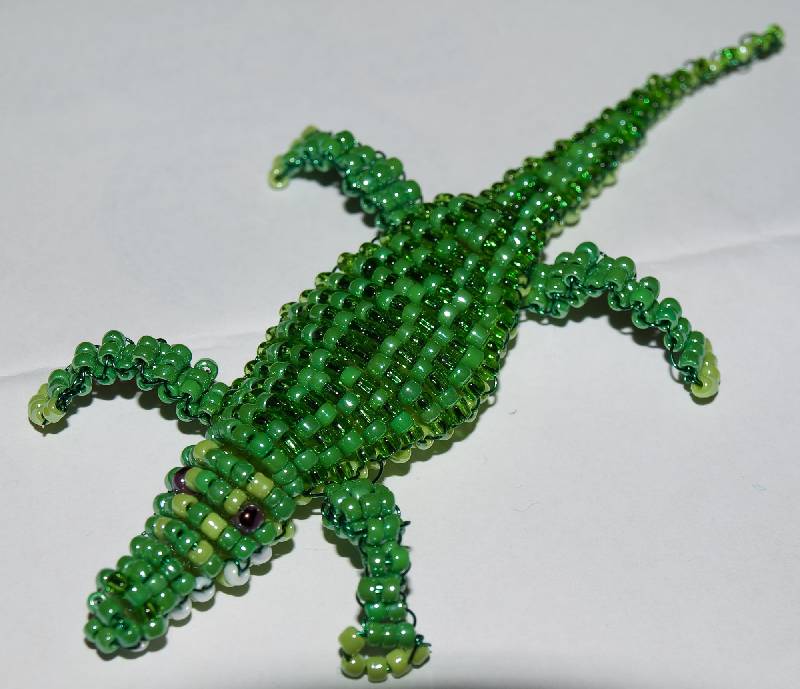 3   4 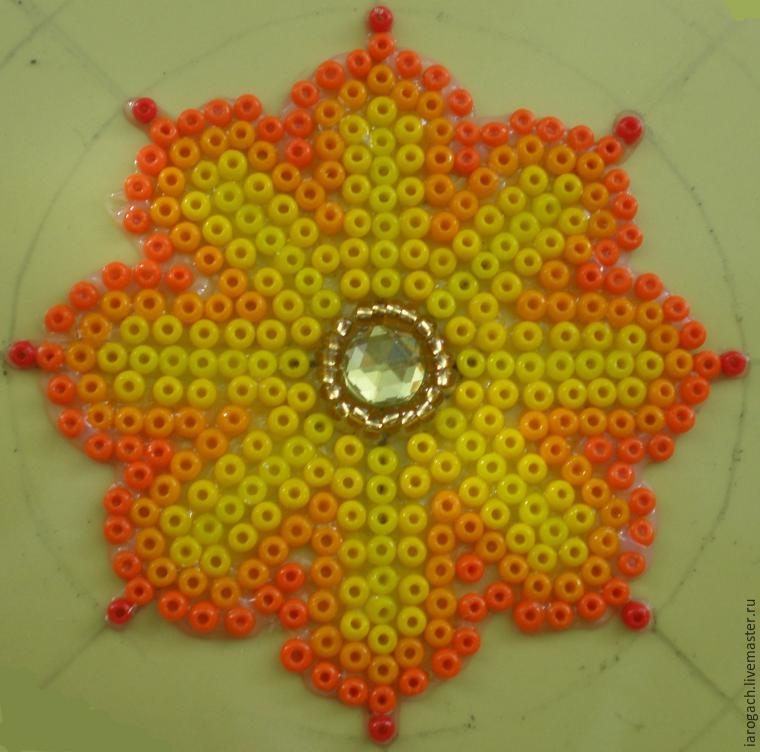 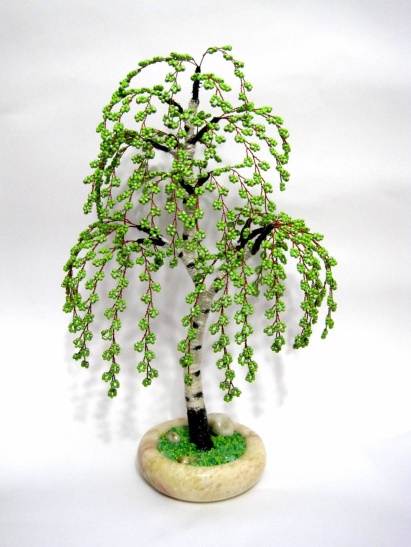 Ответ:______________________________( 1а2б3в4г)4. Найди вышивку крестикомА       Б  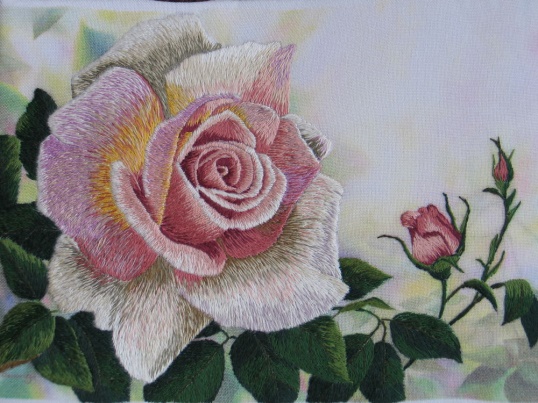 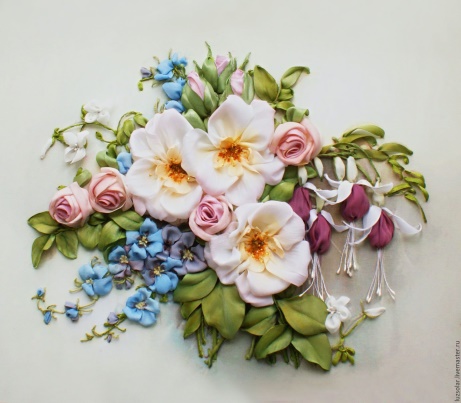                                     В 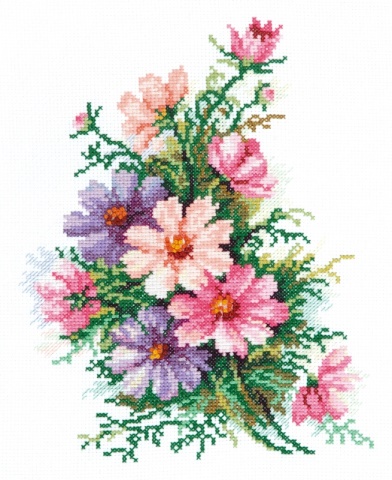 Ответ:____________________5. Какие нитки используются для вышивания?А     Б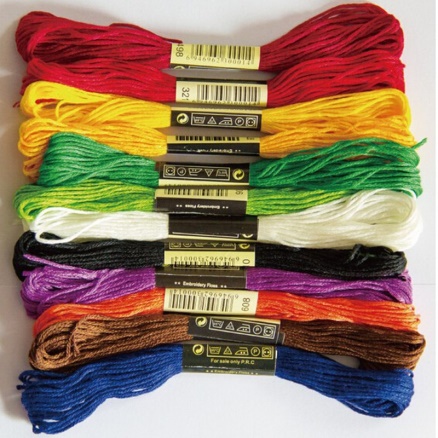 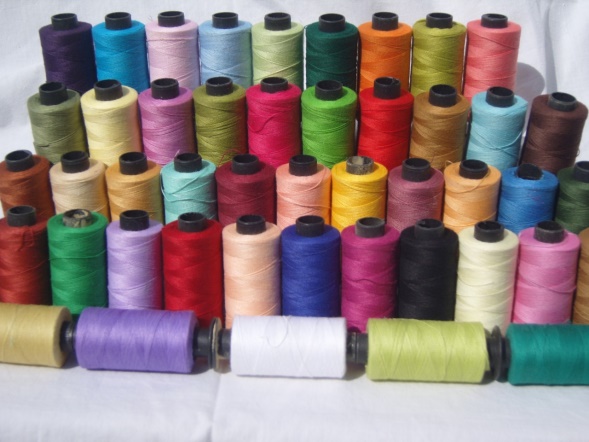 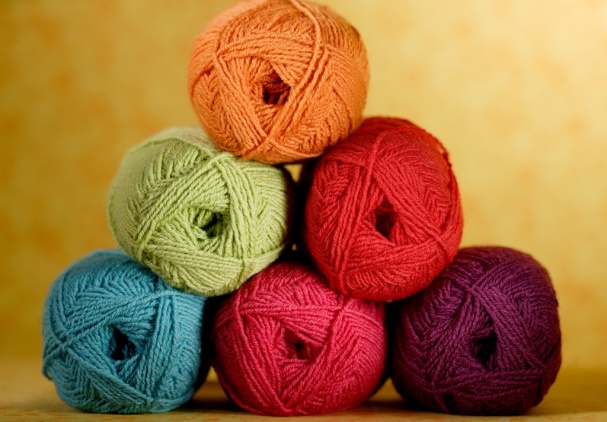                       В Ответ:___________________6. Выбери верное утверждение. а)  оставлять иглу на столе                    б) хранить иглу в игольнице                        в) вкалывать иглу в свой карман           г) штопать на себе одежду7. Рассмотри картинку. Какая техника использовалась при её создании?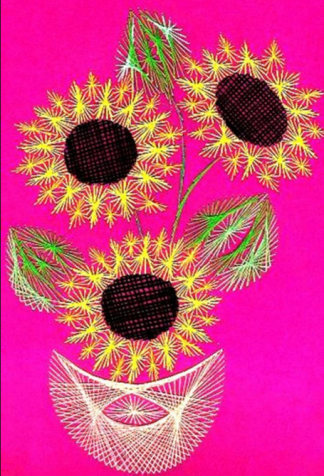 а) киригами                           б)  вышивка лентами              в) изонить                              г) бисероплетениеОтвет:_____________________________8. Что  из представленных работ является  инкрустация бисером? 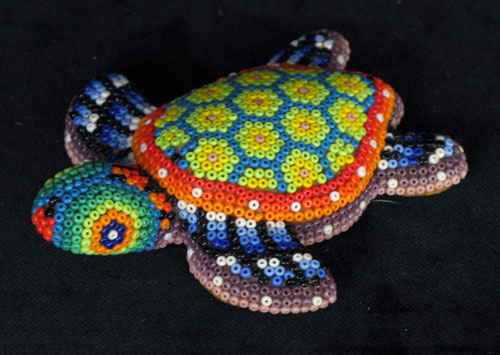 А                                                                Б 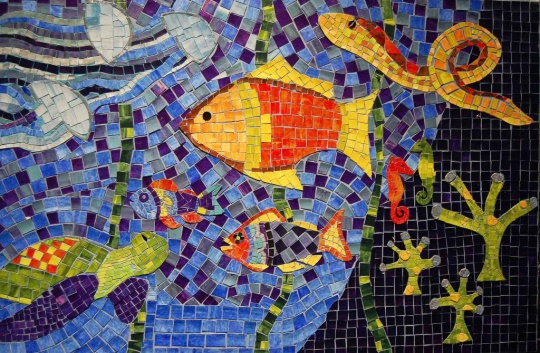 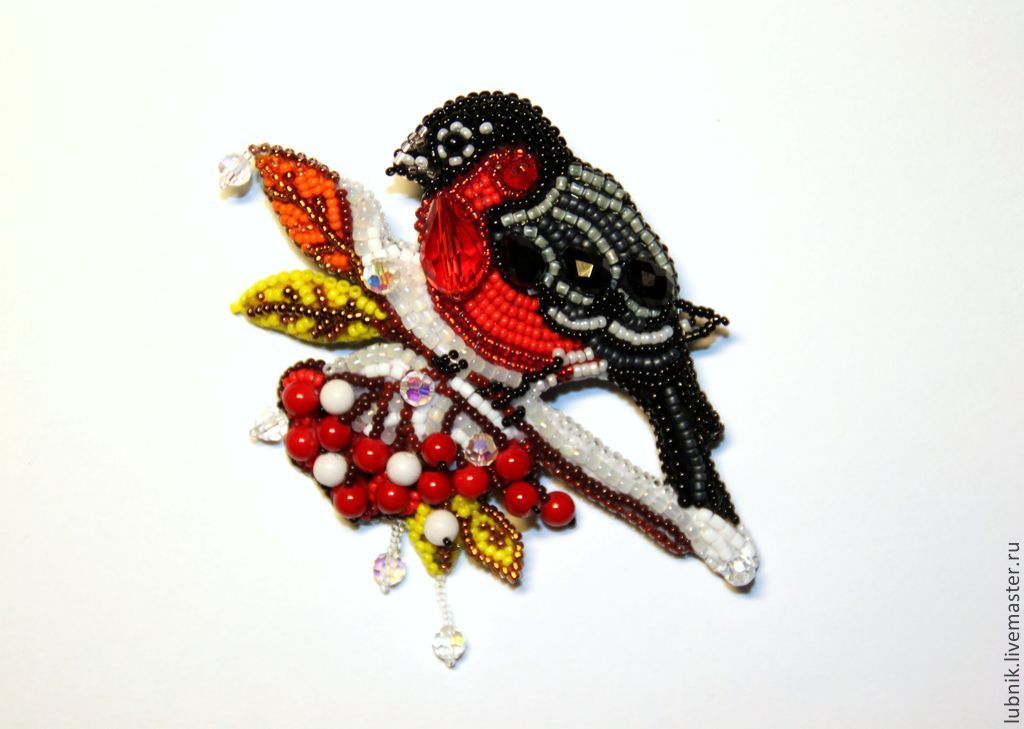                          В Ответ:_____________________9.    Рукоделие это –      А) производительный труд;       Б) умственный труд;      В)  ручной труд;       Г)  работа в огороде.Ответ___________________________10. Что относится к рукоделию?А) бисероплетениеБ) вышивание В) шитьеГ) создание куколД) изготовление сувениров из любого материалаОтвет________________________________Тест по программе «Креативное Рукоделие»2 год обучения1.Что используют для создания поделок из бисера?А) инструкциюБ) схемуВ) рисунокГ) раппорт2.По какой схеме плетут объемные поделки, техника –параллельное низание ?  А)                                           Б)  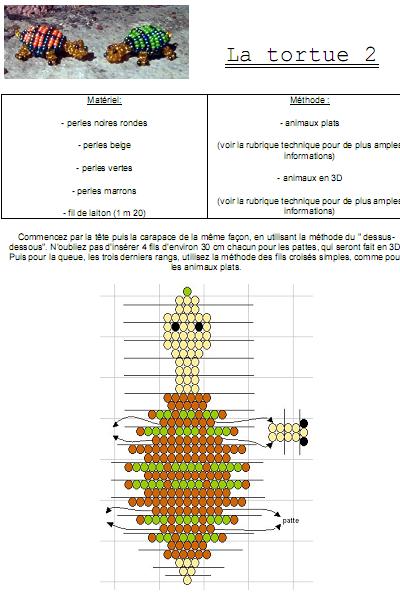 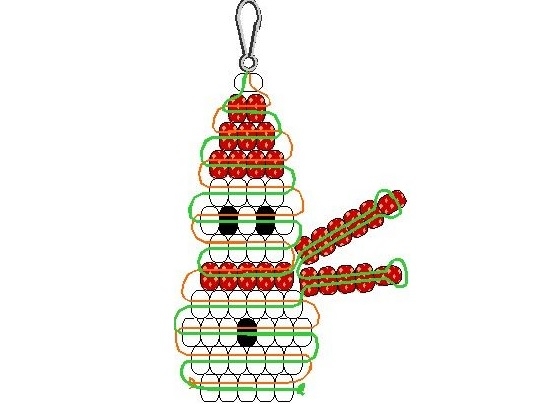 В) 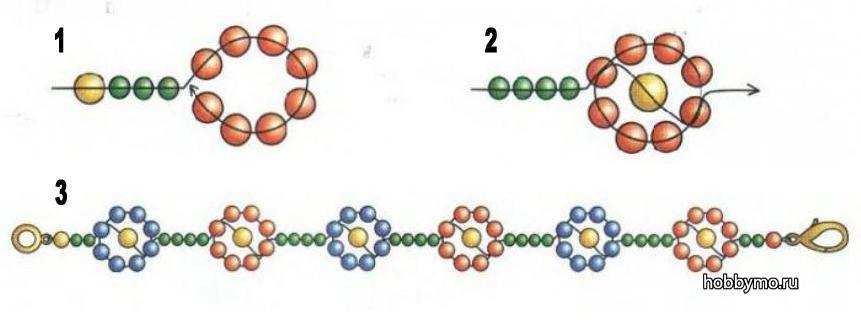 Ответ___________________________3. Ажурное плетение- этот прием напоминает плетеную сеть, образующую неординарные кружевные элементы. А)                                                                     Б)  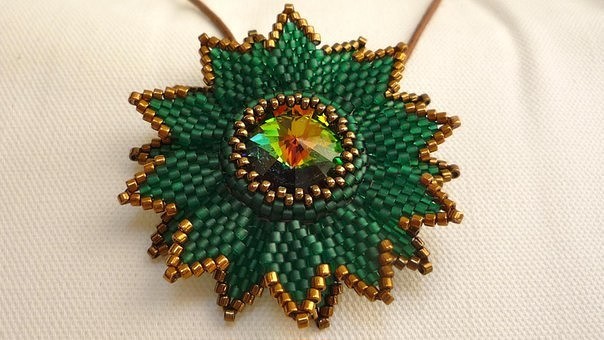 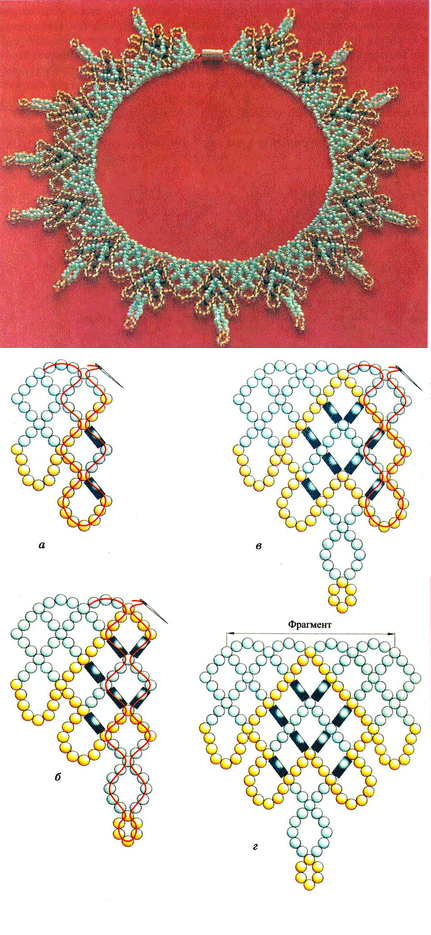 Ответ____________________4. Определите техники, соотнеси рисунки с названиями.1) ниткография                           3) артишок2) канзаши                                   4) украшения из молний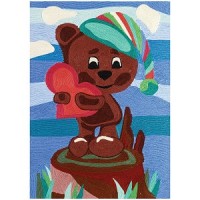 А)                                                          Б)  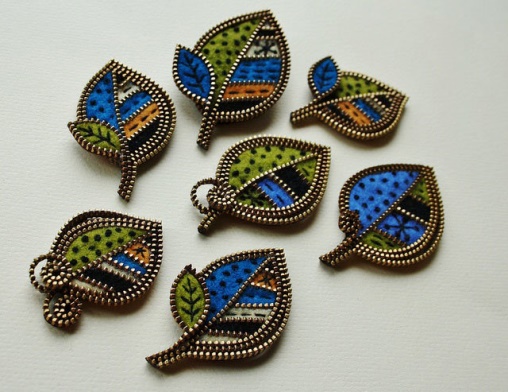 В)                                                             Г)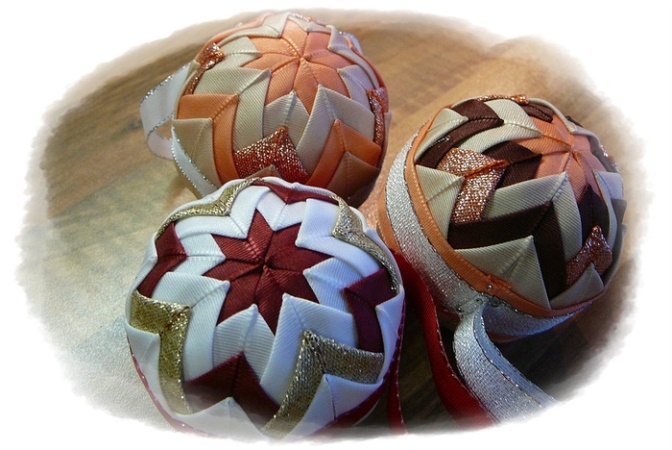 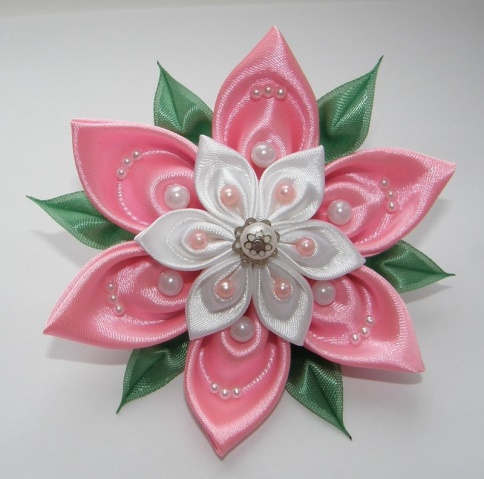 Ответ_______________5. …………………………………увлекательный вид рукоделия,  по другому называемое рисование нитками. Такая техника представляет собой создание изображения на плотной бумаге при помощи приклеивания ниток на клей по заранее заданному контуру.А) изонить                                                Б) ниткографияВ) инкрустация                                         Г) вышивкаОтвет_________________6. Канзаши,  найди фото?А)                                                                Б)   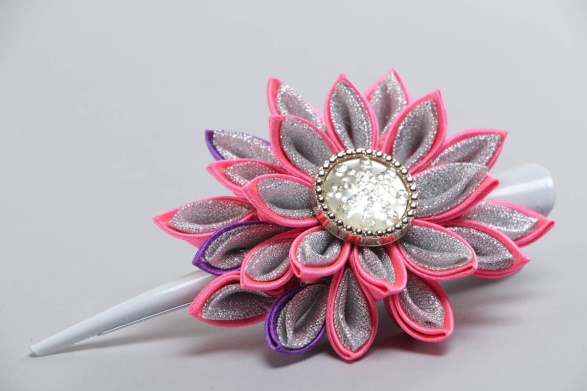 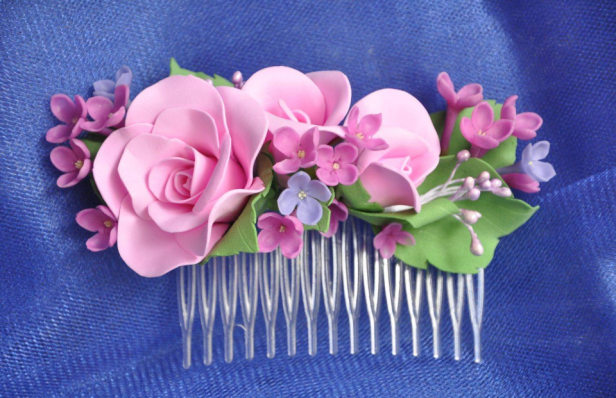 В) 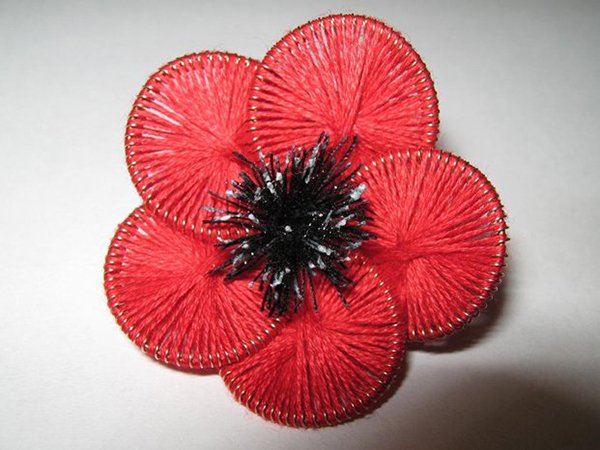 Ответ___________________________7. Материалы необходимые  для вышивки бисером.А) ткань, игла, бисер, проволокаБ) канва, мулине, иглаВ) канва, бисер, игла, нитки.Ответ_________________________8................ вид художественного рукоделия, определенный способ вышивания какого-либо рисунка на канве различной плотности с помощью иглы и цветных шелковых лент.А) вышивка крестиком            Б) ниткографияВ) вышивка бисером                 Г) вышивка лентамиОтвет______________9. Вышивка – «Blak work»          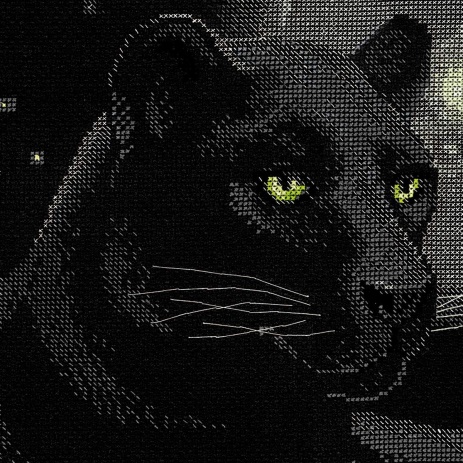 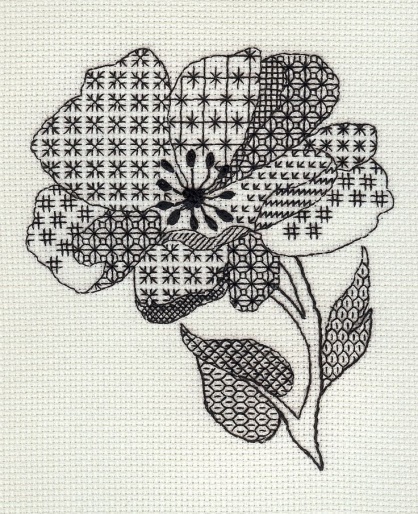 А) Б) 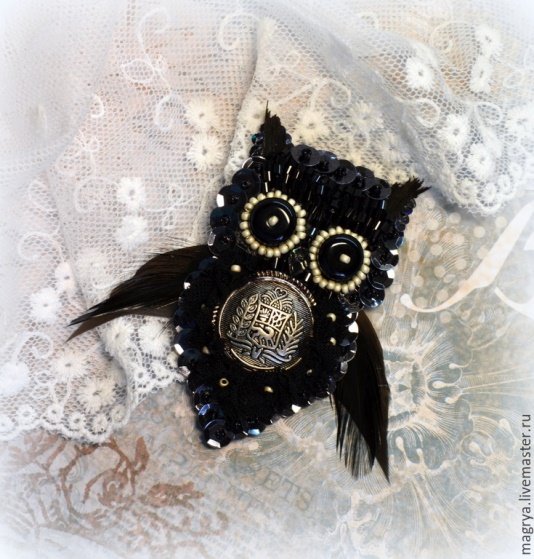                        В)Ответ___________________________10. Какие виды рукоделия ты знаешь? Соотнеси картинки.1)  Куклы из фоамирана                       2) Вышивка бисером3)Джутовая филигрань                         4)Вышвка « Long stich»А)                                           Б)                                                     В)            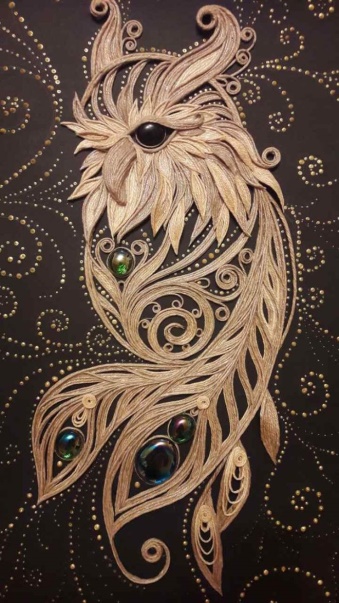 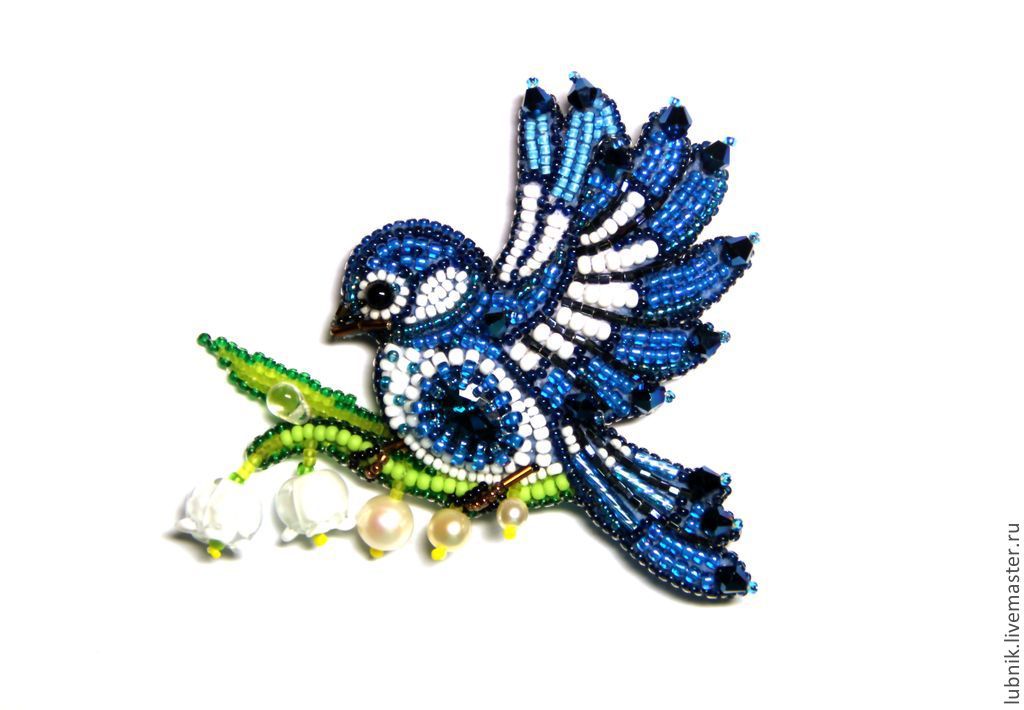 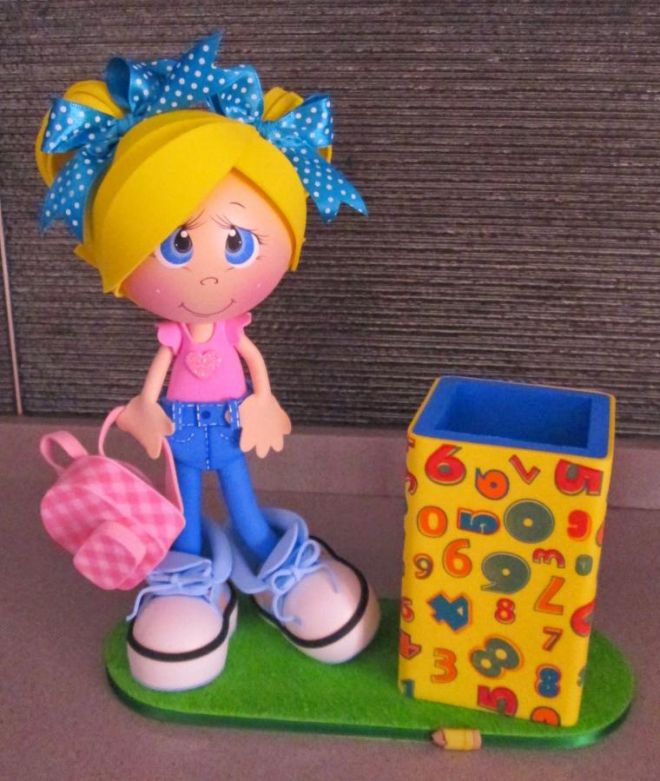 Г) 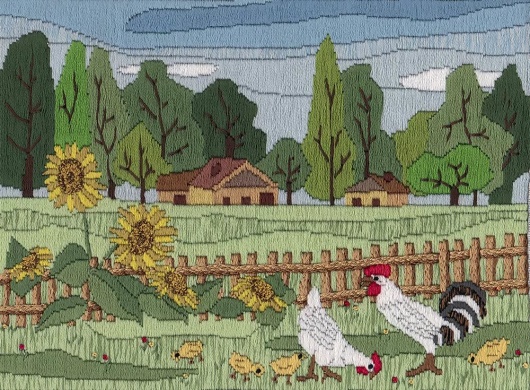 Ответ_______________________________Тест по программе «Креативное Рукоделие»3 год обучения1.Дерево из бисера в миниатюре.А) ТемариБ) АртишокВ) БонсайОтвет________________________2.Французское плетение, техника плетения бисером, его еще называют круговым плетением.А)                                                                   Б)     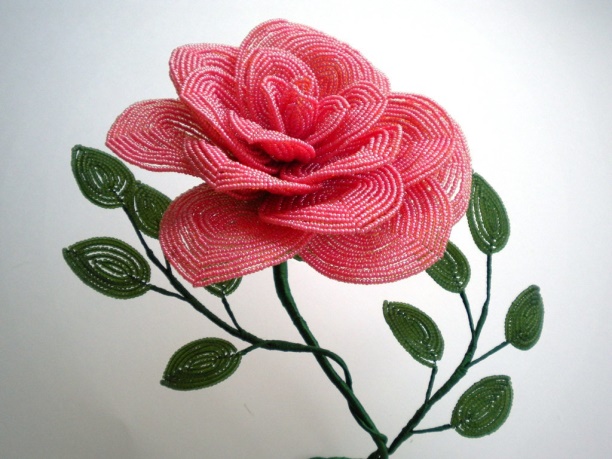 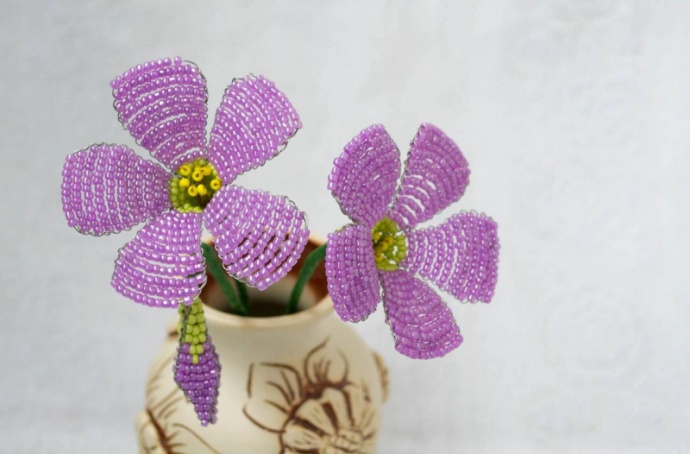 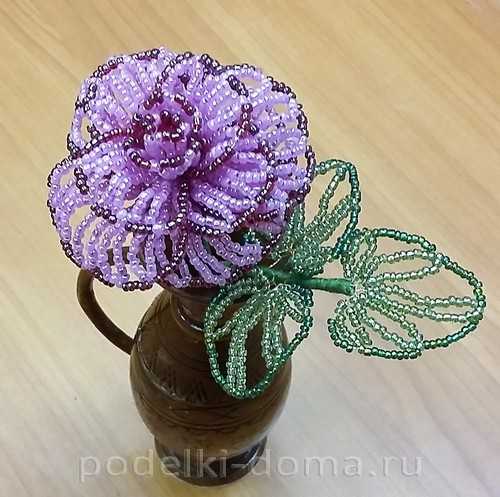                             В) Ответ______________________________3. Темари- это……………………..А) Украшение шаровБ) Новогодние шарыВ) Вышивка шаровОтвет______________________________4.Найди шары, выполненные в технике  «Темари»А) Б)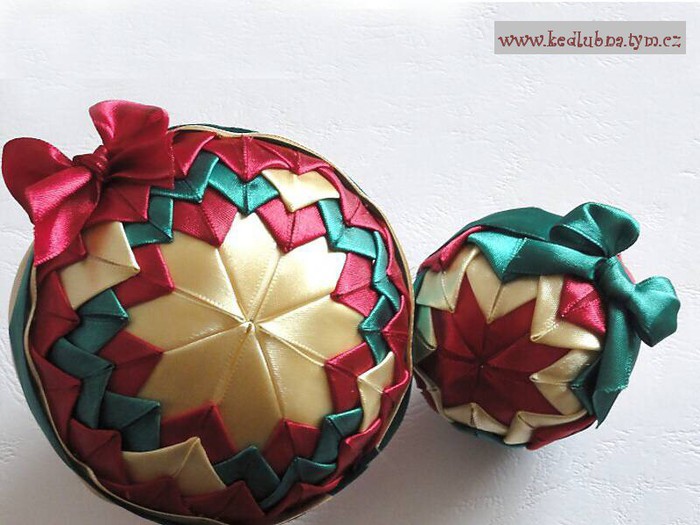 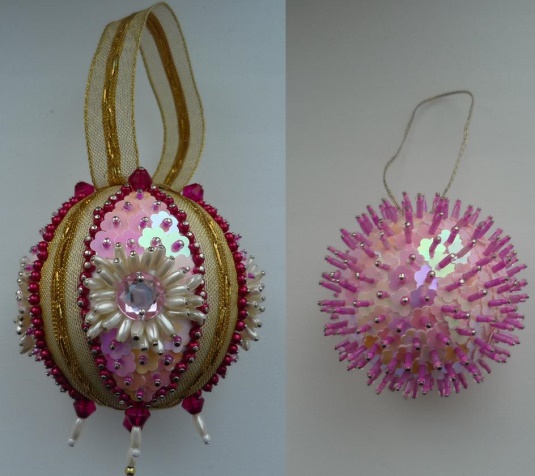 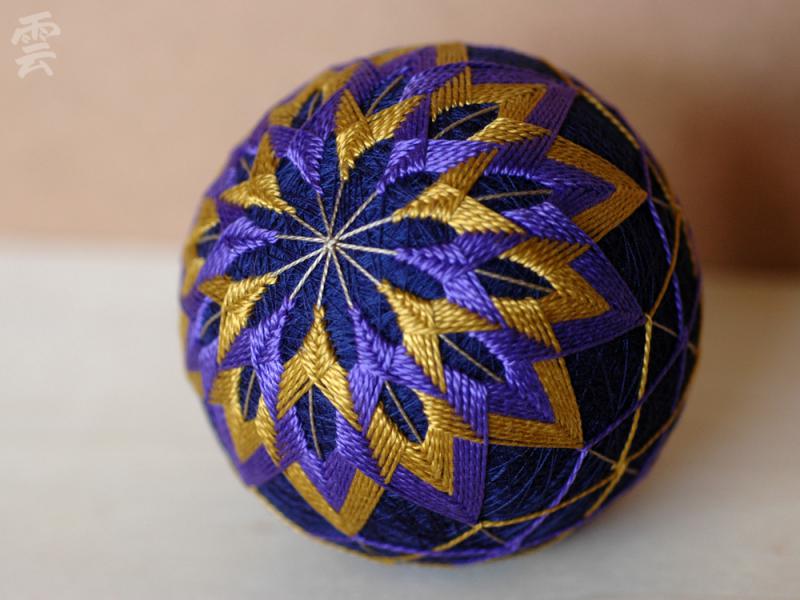                      В) Ответ__________________________5.Найди соотношение техник и рисунков1) Бисерное  ткачество                                2) Кирпичное плетение3) Плетение «вкрестик»                             4) Мозаичное плетениеА)                                                Б)   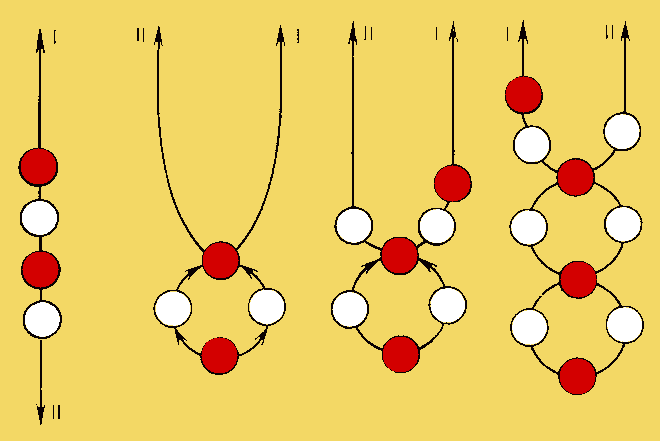 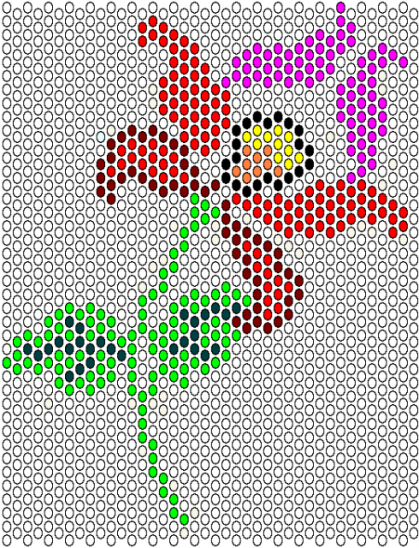 В)   Г) 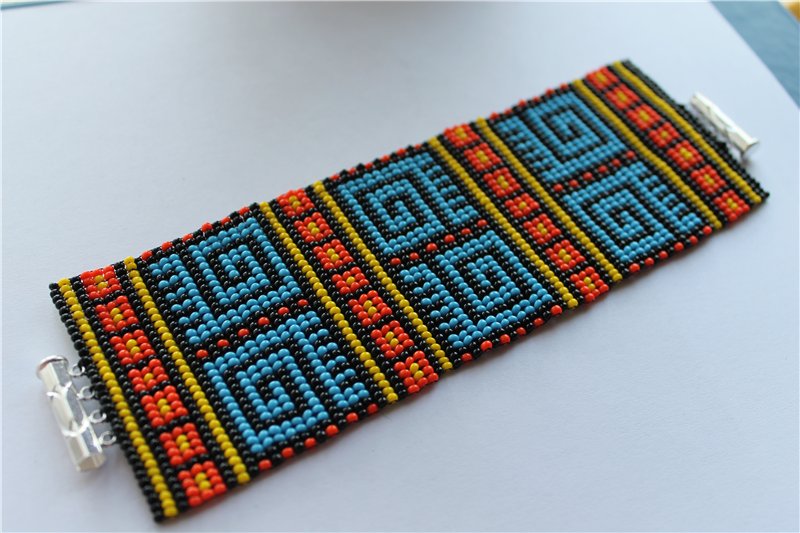 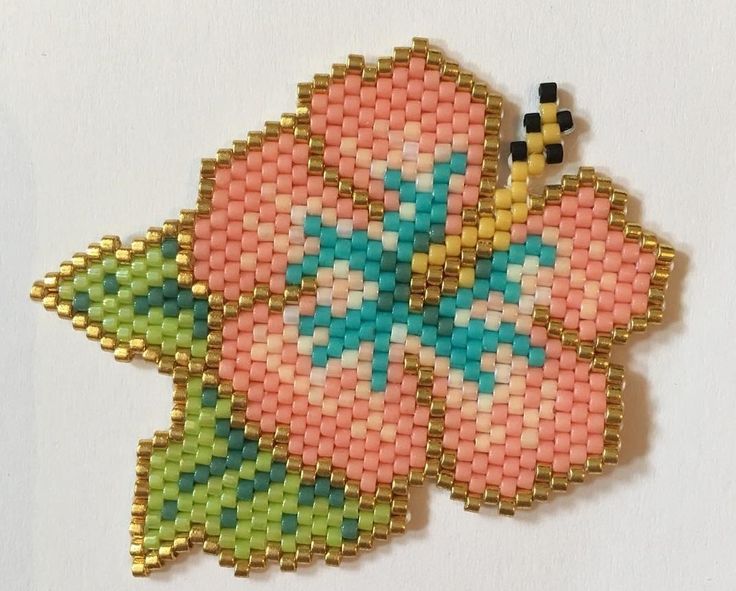 6. Один из наиболее старинных видов бисероплетения, бывает ручным  и станочным.А) кирпичное плетение                      Б) ткачествоВ) плетение «вкрестик»                     Г) мозаичное плетениеОтвет_____________________________________7………………………………бисером позволяет создавать плотные изделия, делая стежок в шахматном порядке особым способом.А) мозаичное плетение                        Б) кирпичное плетение                        В) ткачество Ответ___________________________8. Соотнеси название стежка с его изображением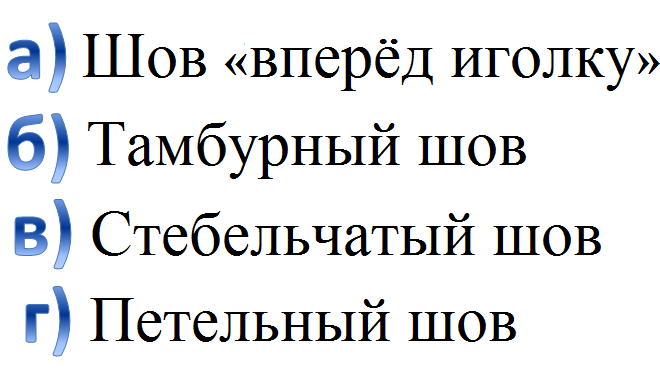 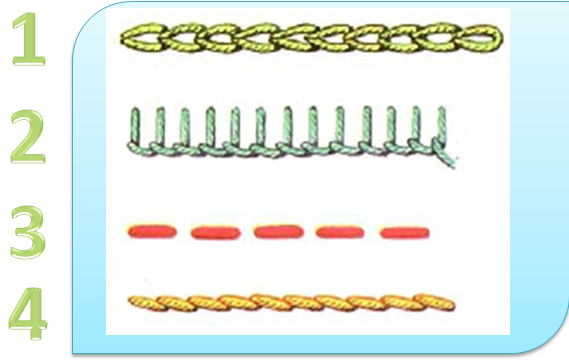 Ответ________________________________9. Подбери необходимые материалы для создания этой куклыА) фетр, шарик, иголкаБ)фоамиран, пенопластовые шарики, проволока, клейВ)фоамиран,  бисер, иголка, клей.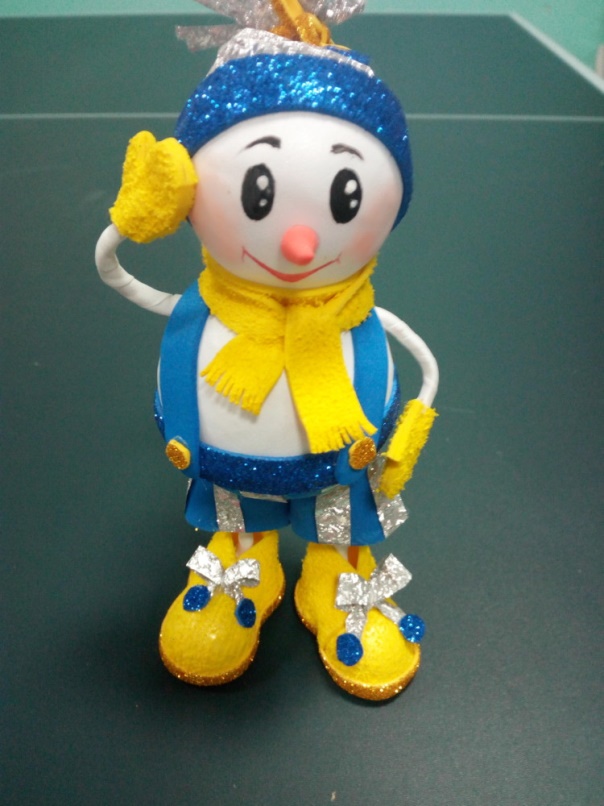 Ответ______________________________10. Как правильно оформить готовую вышивку?А) Чистка, стирка, ВТО, натягивание в рамкуБ) Обрезка готовой работы и вставка в рамкуВ) Чистка, обрезка краев и приклеивание на картон.Ответ__________________________________________Ответы на тестыОтветы на тестыОтветы на тестыОтветы на тесты№1 год2 год3год1а, в, гбв2вба3а3,б4, в1,г2ав4в1б, 2в, 3г, 4ав5бб1г,2в, 3б,4а6баб7ввб8бг1б, 2г, 3а, 4в9ваб10а, б, в, г.1б, 2в, 3а, 4га